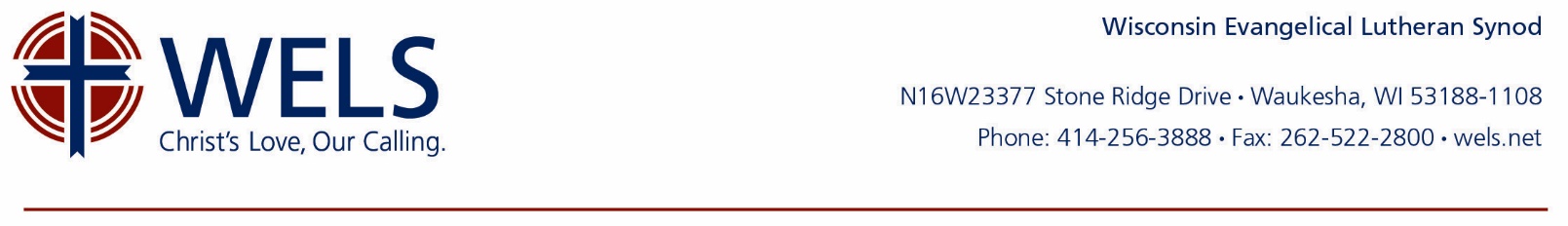 Mission Prayers Mission prayers are provided to our WELS churches for use in weekly worship, bulletins, newsletters, and prayer lists. Each week’s request asks God’s blessings on a different area of WELS ministry. The first prayer each month is written to coincide with the showing of WELS Connection.March 3Mission Journeys program – Lord Jesus, in your Great Commission you directed us to go and make disciples by baptizing and teaching. Make us eager to do that. Bless programs like WELS Mission Journeys, which provides the opportunity for WELS members to take a short trip to help with ministry at a WELS home or world mission. Fill participants with your Spirit so that they share Christ’s love with the people they meet and bring home with them the joy and enthusiasm for witnessing your salvation to others. Amen.March 10MLC staff ministry program – Heavenly Father, we praise and thank you for all the called workers you provide to our congregations through our ministerial education schools. Today we especially thank you for the training you’ve provided through the staff ministry program at Martin Luther College over the past 25 years. Continue to use this program to educate Christian men and women in the Scriptures and to train them for service in the public ministry. Provide service opportunities to staff ministry graduates that bless our congregations and benefit your kingdom. We pray in Jesus’ name. Amen.March 17Forward in Christ magazine – Lord Jesus, Forward in Christ is one of the tools our synod uses to encourage people with your Word and promises. Give each of the authors and editors wisdom in their writing. Use their work to bring glory and honor to your holy name. Let the articles and stories in the magazine enlighten its readers with understanding and faith. Inspire subscribers to share it with others. According to your will, increase its readership and bless more people through it. Amen.March 24Ascension, Harrisburg, Pa. – Dear Lord, by your grace, you have allowed the gospel to be shared at Ascension Lutheran Church in Harrisburg, Pennsylvania, for more than 40 years. Bless the congregation with a new pastor and reinvigorate the people in their ministry. Send your Holy Spirit to strengthen them. Remind them that your Word never returns empty but always accomplishes what you desire. Give them courage and confidence to share the Savior with their friends and neighbors. Bless their efforts, Lord. Amen.March 31Christian giving counselors – Lord, our Provider, who are we that you have blessed us so richly and given us the opportunity to participate in your Great Commission through the stewardship of your gifts? We thank you for WELS Christian giving counselors who provide guidance to us in carrying out our Christian giving ministry now and at life’s end. We ask you to bless our synod’s new giving counselors, Rev. Thomas Mielke in the Northern Wisconsin District and Rev. Daniel Wagenknecht in the South Atlantic and South Central Districts. Fill them with your Spirit so that their service—and our fruits of faith—are pleasing to you and beneficial to your kingdom of grace. Amen.April 7Palabra de Vida, Detroit, Mich. – Lord of the Church, we thank you for opening hearts to your Word in Detroit to grow our mission congregation Palabra de Vida. We pray that you would bless the work of the pastors there as they meet people at their homes and workplaces. Also bless the work of Peace Lutheran School in the suburbs of Detroit as they teach God’s love to children and connect with parents. Amen.April 14Ministering to Millennials – Lord Jesus, people of every age and generation are precious in your sight. We humbly ask your blessing on the efforts of those who are working to develop and promote the “Ministering to Millennials” resources for WELS Congregational Services. Make these materials a blessing to many congregations as they strive to retain and gain members from this largest generation in America. Open the eyes of believing millennials to see the benefits and blessings of being connected regularly to a local family of believers. Bless this program in your saving name. Amen.April 21Kenya – Lord of the Church, how good and pleasant it is when you enable us to live together in unity of faith! We thank you especially when our Wisconsin Synod has the opportunity to declare formal fellowship with another church body based on a clear confession of the truths in your Word. We thank you that you guided the leaders of the Lutheran Congregations in Mission for Christ in Kenya to seek out a confessional Lutheran church body, which has resulted in a declaration of fellowship with the Lutheran Church of Central Africa. Guide all those involved in the recommendation to declare fellowship with this church at the WELS 2019 synod convention. Keep the leaders of the Lutheran Church in Kenya faithful to you, that they may shepherd your people in Kenya in your truth unto life everlasting. Amen.April 28Joplin, Mo. mission – Heavenly Father, thank you for the believers in and around Joplin, Missouri, who have the deep desire to spread your gospel in that town. The core group from nearby churches has dedicated their services, resources, and prayers to this important effort. Help the leaders and members to remain focused and energized despite any obstacles that may arise. Bless their evangelism efforts as they create and build relationships through worship services, events, programs, and personal contacts. Your Word does not return to you empty. We trust this promise as we keep your people in Joplin, Missouri, in our prayers through Jesus Christ, our Lord. Amen.